Section I. Invitation to Bid 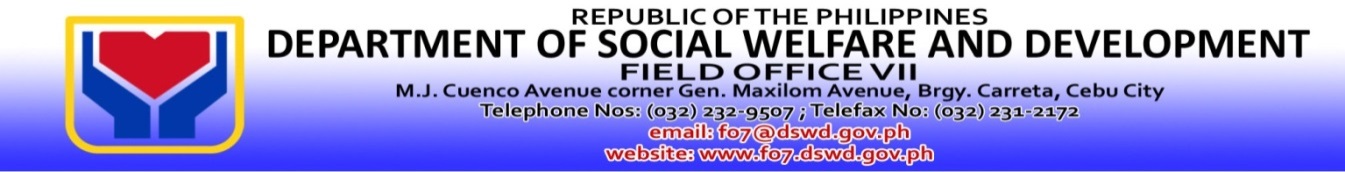 Re-bidding of ITB No. DSWD-FO7-PB-2015-09“Supply and Delivery of Common Office Supplies for 1st Semester of CY 2015”DSWD-FO7-PB-2015-12The Department of Social Welfare and Development, Field Office VII (DSWD-FO VII), through the authorized appropriations for Fiscal Year 2014 General Appropriations Act intends to apply the sum of Three Million Six Hundred Ninety Three Thousand One Hundred Twenty Three Pesos (P3,693,123.00) being the Approved Budget for the Contract (ABC) to payments under the contract for the re-bidding of Supply and Delivery of Common Office Supplies for 1st Semester of CY 2015. Bids received in excess of the ABC shall be automatically rejected at bid opening. The DSWD-FO VII now invites suppliers/dealers of common office supplies. Bidders should have contracts, within three (3) years from the date of submission and receipt of bids, a contract similar to the Project. The description of an eligible bidder is contained in the Bidding Documents, particularly, in Section II. Instructions to Bidders.Bidding will be conducted through open competitive bidding procedures using a non-discretionary “pass/fail” criterion as specified in the Implementing Rules and Regulations (IRR) of Republic Act (RA) 9184, otherwise known as the “Government Procurement Reform Act”.Bidding is restricted to Filipino citizens/sole proprietorships, partnerships, or organizations with at least sixty percent (60%) interest or outstanding capital stock belonging to citizens of the , and to citizens or organizations of a country the laws or regulations of which grant similar rights or privileges to Filipino citizens, pursuant to RA 5183 and subject to Commonwealth Act 138. Interested bidders may obtain further information from the BAC Secretariat and inspect the Bidding Documents at the address given below during office hours.A complete set of Bidding Documents may be purchased by interested Bidders starting June 17, 2015 from the address below and upon payment of a nonrefundable fee for the Bidding Documents in the amount of Five Thousand Pesos (P5,000.00).   It may also be downloaded free of charge from the website of the Philippine Government Electronic Procurement System (PhilGEPS) and the website of the Procuring Entity, provided that Bidders shall pay the nonrefundable fee for the Bidding Documents not later than the submission of their bids.The Bids and Awards and Committee (BAC) will hold a Pre-Bid Conference on June 23, 2015, 10:00 AM. at the procuring entity’s conference room, which shall be open only to all interested parties who have purchased the Bidding Documents.Bids must be delivered to the BAC Secretariat Office of the procuring entity on or before July 6, 2015, 10:00 AM.  All Bids must be accompanied by a bid security in any of the acceptable forms and in the amount stated in ITB Clause 18.Bid opening shall be on July 6, 2015, 10:15 AM at the BAC Secretariat Office.  Bids will be opened in the presence of the Bidders’ representatives who choose to attend at the address below. Late bids shall not be accepted.Participating bidders shall submit three (3) copies of their duly accomplished eligibility requirement, technical and financial proposals. The DSWD-FO VII reserves the right to accept or reject any bid, to annul the bidding process, and to reject all bids at any time prior to contract award, without thereby incurring any liability to the affected bidder or bidders.For further information, please refer to: GRACE Q. SUBONGHead, BAC SecretariatDSWD-FO VII, M.J. Cuenco cor. , Tel. No. (032) 233-0261 or Mobile Phone No. 09177120024psu.fo7@dswd.gov.phFacsimile No. (032) 412-9908 local 106www.fo7.dswd.gov.phBIBIANA G. HORVATHChairperson, Bids & Awards Committee